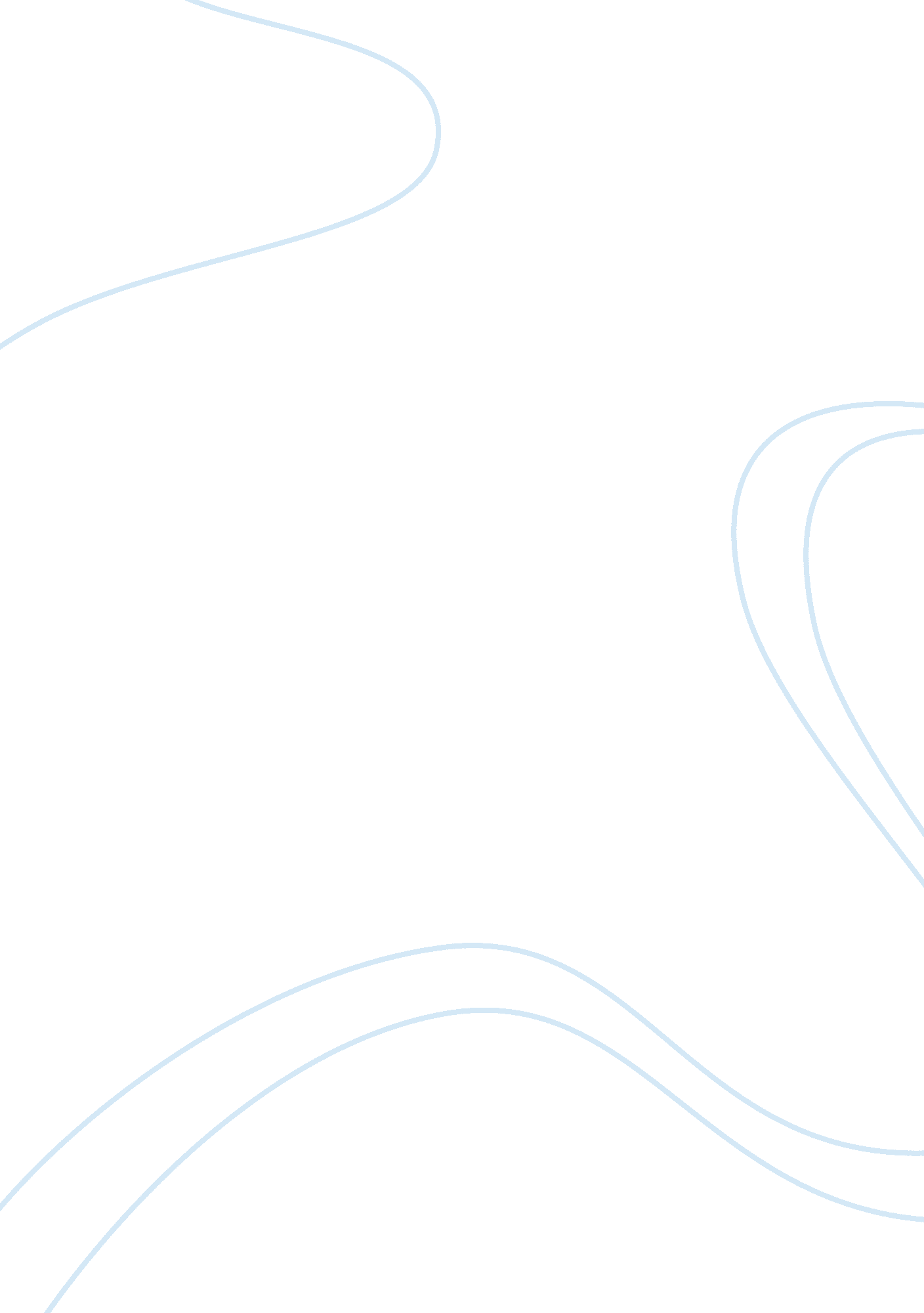 Exploration or reformation essay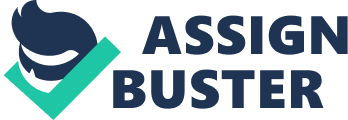 As Andre Gide one time said. “ Man can non detect new oceans unless he has the bravery to lose sight of the shore. ” During the fifteenth century the printing imperativeness was invented by Johannes Gutenberg. It had a monolithic consequence on the universe at the clip. One of the most of import effects was geographic expedition. The printing imperativeness started a revolution because it made it easier to publish more maps. and research new paths. Without the printing imperativeness. Christopher Columbus would non hold been able to portion the intelligence about detecting current twenty-four hours America. The printing imperativeness has made astonishing alterations to the universe. During the 1400s the demand for publishing imperativenesss increased. and so did the demand to research. Once the printing imperativeness was made more maps were printed. and people became more interested in geographics. In papers A. it talks about how people became more interested in geographics now that it was easy to acquire entree to maps. This new innovation interested adventurers. and sparked their wonder. Explorers set out to happen new paths. and certain plenty they did. Ferdinand Magellan was the first individual to happen a path from Europe to Asia traveling westward. He was besides the first to compass the universe. Magellan would ne’er hold been able to accomplish this without the printing imperativeness. Did you of all time inquire what would hold happened if America was ne’er discovered? Christopher Columbus discovered America in 1492. but without the printing imperativeness no 1 would cognize of his find. In papers D it shows that the printing imperativeness helped Columbus administer his findings to many states. He sent letters to Lisbon. Valladolid. Barcelona. Paris. Antwerp. Strasbourg. Basel. Florence. and Rome. In papers Tocopherol it shows that the printing imperativeness helped to distribute the first map to enter the being of the American continents. It was created by Martin Waldseemuller. without Gutenberg’s innovation he would be able to demo other people and explorers the geographics of America. Johannes Gutenberg created one of the most of import innovations out at that place. The effects of it are astonishing. but by far the most astonishing consequence was geographic expedition. It helped us see the universe by publishing maps. All the fantastic finds that were made like detecting America was made known cause it helped publish the intelligence to state the whole universe. 